ТЕХНОЛОГИЧЕСКАЯ КАРТА ОТКРЫТОГО УРОКАФИО учителя: Черданцева Ольга ИвановнаМесто работы: МКОУ «Устьянская СОШ»Должность: учитель немецкого языкаПредмет: немецкий язык Класс: 5 Тема: «In der Stadt… Wer wohnt hier?» / «Жители города: люди и животные». Цель: сформировать новые лексические единицы по теме «Жители города: люди и животные».Задачи: образовательные: - ознакомить детей с новой лексикой по темам «Животные», «Профессии человека»;развивающие:- развивать языковую догадку, умение отвечать на вопросы; навыки самостоятельной работы;воспитывающие:- стимулировать развитие интереса и положительного отношения учащихся к немецкому языку и желание совершенствовать свои знания в овладении немецким языком.Планируемые результаты УУД:Личностные:развитие мотивов учебной деятельности и формирование личностного смысла учения; готовность обучающихся, их настрой на работу, готовность к восприятию иноязычной речи.развитие навыков сотрудничества со сверстниками, умения не создавать конфликтов и находить выходы из спорных ситуаций.Регулятивные:овладение способностью формулировать и сохранять цели и задачи учебной деятельности, поиска средств её осуществления.освоение способов решения проблем творческого и поискового характера;освоение начальных форм рефлексии (самоконтроля, самоанализа, саморегуляции, самооценки).формирование умения понимать причины успеха/неуспеха учебной деятельностиКоммуникативные: слушать и понимать речь других, умение выражать свои мысли.умение работать в команде, развитие произносительных навыков у обучающихсяразвитие диалогической речи умение выражать свои мысли.Познавательные:умение ориентироваться в своей системе знаний, уметь использовать таблицы.умение с достаточной полнотой и точностью выражать свои мысли.Средства обучения: учебник «Немецкий язык. 5 класс», авторы И. Л. Бим, Л. М. Санникова; аудиокассета 2; книга для учителя «Lehrerhandbuch» (авторы И. Л. Бим, Л. В. Садомова).Оборудование: карточки с предложениями; отдельные слова на карточках; карта города; слова, обозначающие городские объекты; рисунки животных; кроссворд для самостоятельной работы; микрофон; ромашка.Технологии: информационно-коммуникационные, здоровьесберегающие, личностно-ориентированные.Тип урока: урок изучения нового материала.Формы работы: фронтальная, групповая, индивидуальная, парная.СТРУКТУРА И ХОД УРОКАЭтапы урокаДеятельность учителяДеятельность учащихсяПланируемые результаты УУДФормы работыI. Организационный момент.Приветствие.- Guten Tag, liebe Freunde! Setzt euch! Wir beginnen unsere Deutschstunde.Рапорт дежурного.- Wer hat heute Klassendienst?- Der wievielte ist heute?- Welcher Wochentag ist heute?- Wer fehlt heute?- Setzt’ dich!Личностные:- готовность обучающихся, их настрой на работу, готовность к восприятию иноязычной речи.Коммуникативные:- развитие диалогической речи умение выражать свои мысли.ФронтальнаяII. Сообщение темы и задач урока(На доске изображение города)Zu welchem Thema gehört das Bild?Wie heisst unser Thema ? (Учитель размещает на доске отдельные слова и просит расставить их в таком порядке, чтобы получилось название темы урока)- Wir spielen mit den Wȍrtern.- Wie heist unser Thema?  -Heute spielen, sprechen, schreiben, lesen wir in der Stunde.In der Stadt… Wer wohnt hier?Регулятивные:- овладение способностью формулировать и сохранять цели и задачи учебной деятельности, поиска средств её осуществления.Коммуникативные: - слушать и понимать речь других;- умение выражать свои мысли.ФронтальнаяИндивидуальная III.Фонетическая зарядка.- Aber zuerst machen wir Mundgymnastik. Hört zu und sprecht nach!Abzȁhlreim: In der Stadt wer wohnt denn hierich und dusie und wir,Mȁnner,Frauen, Kinder,TiereDu bist aus.  Ich gratuliere.Коммуникативные:- умение слушать и понимать речь других;- умение работать в команде, развитие произносительных навыков у обучающихся.Групповая  IV. Повторение изученного материала.  Активизация лексики.Was gibt es in der deutshen Stadt?Die Antworten der Schüler: Das Schloss, die Burg, die Burgruine, die Kirche, das Geschȁft, das Kino, das Restaurant, die Wohnhȁuser, die Schule, das Rathaus. Регулятивные:- овладение способностью формулировать и сохранять цели и задачи учебной деятельности, поиска средств её осуществления.Коммуникативные:- слушать и понимать речь других;- умение выражать свои мысли.Индивидуальная IV. Повторение изученного материала.  Wiederholen wir Plural der Substantive.Lehrer: Das ist eine Stadt.Das ist ein Schloss.Das ist eine Kirche.Das ist ein Hotel.Schüler: Das sind Stȁdte.  Das sind Schlösser.  Das sind Kirchen.     Das sind Hotels.Регулятивные:- овладение способностью формулировать и сохранять цели и задачи учебной деятельности, поиска средств её осуществления.Коммуникативные:- слушать и понимать речь других;- умение выражать свои мысли.Индивидуальная IV. Повторение изученного материала.  (Учитель зачитывает детям загадки – описание городских объектов. Дети должны отгадать городской объект, назвать его по-немецки, найти на столе карточку с данным словом и прикрепить ее на карту города к соответствующему объекту.)1. Es ist alt und doch ist esimmer jung. Es steht im Stadtzentrum. Was ist das?  2. Es ist alt und sehr romantisch. Was ist das? 3. Er ist gross. Hier sind Tiger und Zebras, Kangurus und Krokodile, Flamingos und Papageien.  4. Sie ist gross und schöen. Hier lernen viele Kinder.  5. Er ist modern, gross und schȍn. Hier sind Bȁren, Tiger, Wȍlfe.6. Sie ist alt und schön. Sie hat viele goldene Kuppeln. 7. Hier wachsen viele Bӓume und Blumen. 8. Sie ist heute eine Ruine. 9. Hier arbeiten viele Arbeiter und Arbeiterinnen.  10. Hier kann man die Lebensmittel kaufen.  11. Hier gibt es viele Arzneien und Pillen.  - Gut. Also, was gibt es in der Stadt? 12.Was gibt es in unserem Dorf?(das Rathaus)(das Schloss)(der Zoo)(die Schule).  (der Zirkus)(die Kirche)(der Park)(die Burgruine)(die Fabrik)(das Geschӓft)(die Apotheke)(Дети подводят итог и перечисляют все получившиеся объекты города.)Регулятивные:- освоение способов решения проблем творческого характера.ФронтальнаяV. Изучение нового материала.1). Работа с учебником. Введение новых слов Wer wohnt in der Stadt also? Wer ist Dolmetscher?” - Wir antworten!- Nehmt eure Lehrbűcher. Macht eure Lehrbűcher auf! S. 57, Űbung 1 c. Wir schauen auf das Bild und hören zu! (Дети слушают запись диктора)- Wer wohnt hier also? Sucht aber zuerst einige Wörter im Wörterbuch. Sprecht mir nach!(Учитель показывает карточку со словом и произносит его. 1) der Beruf. - Sucht dieses Wort im Worterbuch. Wie ist das auf Russisch? Wir spielen “Dolmetscher”.2) der Angestellte;3) der Arzt;4) der Handwerker;5) der Rentner;6) verschieden;7) der Verkȁufer.8) Was sind deine Eltern von Beruf?9)Ученики разгадывают кроссворд (слайд) 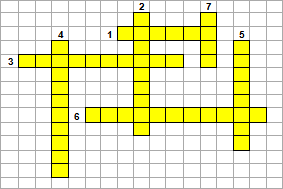 Дети повторяют хором, по одному, затем ищут слово в словаре и записывают его в тетрадь. И так с каждым словом.)Учитель. Продавец. Ремесленник. Инженер. Рабочий. Служащий. Врач. Регулятивные:- освоение способов решения проблем творческого и поискового характера;Познавательные:- ориентироваться в своей системе знаний, уметь использовать таблицы.Групповая Индивидуальная  2).Чтение текста с новыми словами. - Wir hören noch einmal zu und lesen mit. (Чтение текста по цепочке)- Also, wer wohnt in der Stadt?In der Stadt  wohnen viele Menschen grosse und kleine, alte und junge: Mӓnner, Frauen, Kinder,Jungen und MӓdchenРегулятивныеОсвоение способов решения проблем творческого и поискового характера;VI. Физкультминутка.- Steht auf, bitte! Wir singen das Lied “Guten Tag!” (Дети образуют круг, поют песню и выполняют соответствующие движения)Guten Tag, Guten Tag! Sagen alle Kinder.Groβe Kinder Kleine Kinder Dicke Kinder Dünne Kinder Guten Tag, Guten Tag! Sagen alle Kinder!Коммуникативные:- умение слушать и понимать речь других;- умение работать в команде, развитие произносительных навыков у обучающихся (на немецком языке)Групповая VII. Инсценирование диалога“Встреча”- In der Stadt kann man viele verschiedene Straβengespreche hören. Jetzt spielen wir die Szene “Begegnung”.Auf der StraßeOptimust: Schönes Wetter, nicht wahr?Pessimist: Schön? Heißt das  schön? Nein, das Wetter ist schlecht.Optimust: Meinst du? Finde ich nicht!Познавательные:- умение ориентироваться в своей системе знаний;Коммуникативные:- умение с достаточной полнотой и точностью выражать свои мысли.Парная VIII. Закрепление изученного материала:a) Загадки о животных, которые живут в городе. Welche Tiere können wir in der Stadt sehen? - Kinder, ratet die Rȁtsel! 1) Ein wildes Tier, dass in Afrika lebt und Gras und Blӓtter frisst. 2) Welches Tier schlaft im Stehen?  3) Auf dem Fenster liegt ein Tier, warmt sich an der Sonne hier. Weich wie Samt sind seine Tatzen, doch wird’s böse, tun sie kratzen.Halt, ich hab’s, das ist die …  4) Ein sehr grosses faules Tier.Wie viel Beine hat es? Vier.Braun und schön ist sein Kleid.Er verschlaft die Winterzeit.  5) Wer kennt das kluge Tier genau, das Pfötchen gibt und spricht “wau, wau”.  6) Er ist orange und Schwarz. Er ist bis 3 Meter lang. Dieses Tier kann auch klettern und springen. Er frisst Fleisch. Er ist gefӓhrlich. 7) Das Tier ist braun und Schwarz. Es ist bis 2 Meter  gross. Es kann laufen und an den Bӓumen hӓngen. Es frisst Pflanzen und auch Fleisch. Es lebt in Afrika. б) Игра «Репортер».- Jetzt spielen wir “Reporter”. Wer ist Reporter? Er interessiert sich alles űber die Stadt. Der Reporter fragt, ihr antwortet.1) Wohnen in der Stadt viele Menschen, grosse und kleine, alte und junge?2) Welche Berufe haben die Mӓnner und Frauen?3) Gibt es hier auch Schüler, Studenten und Rentner?4) Leben hier auch Tiere und Vögel?5) Wer lebt im Zoo?(Дети отгадывают животных и наклеивают разгаданное животное на карту города в зоопарк.)Wir können in der Stadt Hunde, Katzen  sehen.(Giraffe)(der Elefant)(Katze)(der Bӓr)(der Hund)(der Tiger)    (der Affe)Ja, in der Stadt wohnen viele Menschen, grosse und kleine, alte und junge.Die Mӓnnerberufe  sind: der Angestellte; der Arzt; der Handwerker; der Verkӓufer.Die Frauenberufe sind: die Ärztin;  die Verkӓuferin; die Apothekarin; die BibliothekarinJa, es gibt  hier auch Schüler, Studenten und Rentner.Ja, hier leben Tiere und Vögel.Im Zoo leben: Elefanten, Tiger, Affen, Bӓren…Личностные:- развитие навыков сотрудничества со сверстниками, умения не создавать конфликтов и находить выходы из спорных ситуаций.Регулятивные:- освоение способов решения проблем творческого и поискового характера;- формирование умения понимать причины успеха/неуспеха учебной деятельности.Коммуникативные:- слушать и понимать речь других;- умение с достаточной полнотой и точностью выражать свои мысли ;- владеть диалогической формой речи.Фронтальная - Угадайте лишнее слово, выпадающее из данного логического ряда. Если услышите «лишнее» слово – поднимите сигнальную карточку жёлтого цвета.1) Frauen, Junge, Madchen, Tiere. 2) Hunde, Arzte, Katzen, Vogel. 3) Lehrer, Handwerker, Vogel, Schuler.4) Lowen, Zebras, Krokodile, Papageien.5) das Auto, die Kirche, der Bus, der Obus.Поднимает сигнальную карточку TiereÄrzteVogelPapageiendie KircheКоммуникативные:- умение слушать и понимать речь других;- умение работать в команде, развитие произносительных навыков у обучающихся (на немецком языке)Групповая Игра «Ромашка».- А теперь мы должны составить ромашку. Ромашка эта не простая. На ее сердцевинке и лепестках есть надписи. Если мы ее соберем, то сможем подвести итог всего сказанного на уроке.- Что написано на сердцевине лепестка?  - Ubersetze ins Russisch!- Из всех имеющихся лепестков нужно выбрать только те, которые подходят к сердцевине. Выполняем задание вместе.- Bildet bitte Sӓtzen! Was wissen wir also űber die Stadt?(Когда ромашка готова, дети составляют предложения)In der Stadt  gibt es ein Rathaus, ein Schloss, Geschӓfte gibt es Wohnhӓuser, leben auch Tiere uind Vögel: Kirchen,Hunden, Katzen, Löwen, Zoos, Zirkusse,Zebras, Papageiensind die Menschen Arbeiter,wohnen viele Menschen: Lehrer, Verkӓufer,Frauen, Mӓnner, Junge,Angestellte,Handwerker...Mӓdchen,Rentner… (In der Stadt…)В городе(Дети подходят к столу, выбирают нужные лепестки и приклеивают их к сердцевине ромашки.)In der Stadt   wohnen viele Menschen:    Arbeiter, Lehrer, Verkaufer,Frauen, Mӓnner, Junge, Angestellte, Handwerker …Mӓdchen, Rentner…  In der Stadt leben auch Vögel, Hunden, Katzen.Личностные:- развитие навыков сотрудничества со сверстниками, умения не создавать конфликтов и находить выходы из спорных ситуаций.Регулятивные:- освоение способов решения проблем творческого и поискового характера;- формирование умения понимать причины успеха/неуспеха учебной деятельностиФронтальная Also.- Wir wissen jetzt: In der Stadt.                 Wer wohnt den hier?                 Ich und du, sie und wir.                 Mӓnner, Frauen,                 Kinder und Tiere. In der Stadt.  Wer wohnt den hier? Ich und du, sie und wir.Mӓnner, Frauen, Kinder und Tiere. IX. Рефлексия- Ihr habt heute gut gearbeitet und viel geantwortet. Sagt bitte, was haben wir in der Stunde gemacht?- Haben wir die Worter wiederholt?- Haben wir über die Stadt erzӓhlt?- Haben wir das Lied gesungen?- Haben wir gespielt?- Haben wir geschrieben?– Ich bedanke ihr für die Arbeit. Ihr wart heute sehr aktiv, aufmerksam, freundschaftlich. - Unsere Stunde ist aus. Auf Wiedersehen!- Wir  haben die Worter wiederholt.Wir  haben über die Stadt erzӓhlt.Wir haben das Lied gesungen.Wir haben gespielt.Wir haben geschrieben. Es war interessant…Регулятивные:- освоение начальных форм рефлексии (самоконтроля, самоанализа, саморегуляции, самооценки).Индивидуальная X. Домашнее задание.- Nehmt eure Tagebűcher! Macht eure Tagebűcher auf! Wir schreiben die Hausaufgabe. Нарисуйте и расскажите о своем любимом животном.Schreiben Sie Ihre Hausaufgaben